                                OŠ Brestje, Potočnica 8, 10360 SESVETE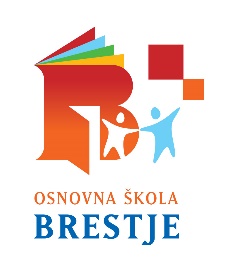                   www.os-brestje-zg.skole.hr                  e-mail: os-brestje@os-brestje-zg.skole.hr                  tel: 2012075; fax: 2012076 Klasa:130-03/18-01/19Urbroj:251-380-18-01Sesvete, 20.0žujka 2018.Sukladno čl. 14. St. 8. Pravilnika o izvođenju izleza, ekskurzija i drugih odgojno-obrazovnih aktivnosti izvan šlole, Narodne novine br. 67/14, 81/15, (u daljnjtekstu: Pravilnik), I čl. 57. Statuta, Povjerenstvo za  provedbu javnog poziva i izbor najpovoljnije ponude (dalje u tekstu: Povjerenstvo ), za višednevnu izvan učioničku učenika 7. razreda .ODLUKUo poništenju javnog poziva br. 01/2018Povjerenstvo je na sastanku 19. ožujka 2018., odlučilo je poništiti javni poziv za dostavu ponuda od 16.veljače 2018.   Povjerenstvo će u najkraćem roku objaviti novi poziv za dostavljanje ponuda za višenevnu izvanučioničkku nastavu učenika 7. razreda.							Ravnatelj:						         mr. sc. Miše Kutleša